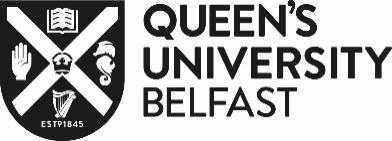 Future Ready Programme (Summer School 2019) Application FormThe form should be completed and emailed to pg.skills@qub.ac.uk  by 4.30pm on Monday 10th June 2019. You will be notified by Wednesday 12th June 2019 if your application has been successful.About YouContact Details(Please continue to the next page)Please tell us in 250 words or less:Q1.  Why you want to participate in this programme?Q2.  Where would you like to see yourself it in 3 years’ time?Q3.  What you expect to get out of this programme?In order to obtain the Researcher Plus award for the Future Ready Summer School, you need to be able to commit to the 5 days training. For June 2019 these dates are as follows:17/06/19: Start preparing to get the job you want (10 – 4pm)18/06/19: Writing effective fellowships and Research Grant Proposals (10 – 4pm)19/06/19: CV and Cover letter writing (academic and non-academic) (10 – 4pm)20/06/19: Developing effective interview skills (10 – 4pm) 21/06/19: Employer Engagement Event (10 – 4 pm)Please tick the box to confirm you are available from 10am – 4pm on each of these days 	Lunch will be offered only for the Employer Speed Networking day (21/06/2019). Please let us know (through the contact provided below) if you have any dietary requirements or require any other special arrangements to be made.Please tick the box if you allow photos and video material to be taken and used for promotional purposes If you have any questions about the application process, or the wider programme, please contact Lilian Simones (L.simones@qub.ac.uk).Title:Forename(s):Preferred name:Surname:Student Number:School:Course & Year of Study:Expected month and year of graduation:This information is ESSENTIAL in regards to obtaining the Researcher Plus AwardQUB Email Address:Daytime telephone number (including code):